ПРОЕКТ № 725,888СИТУАЦИОННЫЙ ПЛАННАЗВАНИЕ ПРОЕКТА: ЭСКИЗНЫЙ ПРОЕКТ БЛАГОУСТРОЙСТВА ПЕШЕХОДНЫХ ЗОН В ГОРОДАХ ЛЕНИНГРАДСКОЙ ОБЛАСТИ С НАСЕЛЕНИЕМ МЕНЕЕ 15 ТЫСЯЧ ЧЕЛОВЕК  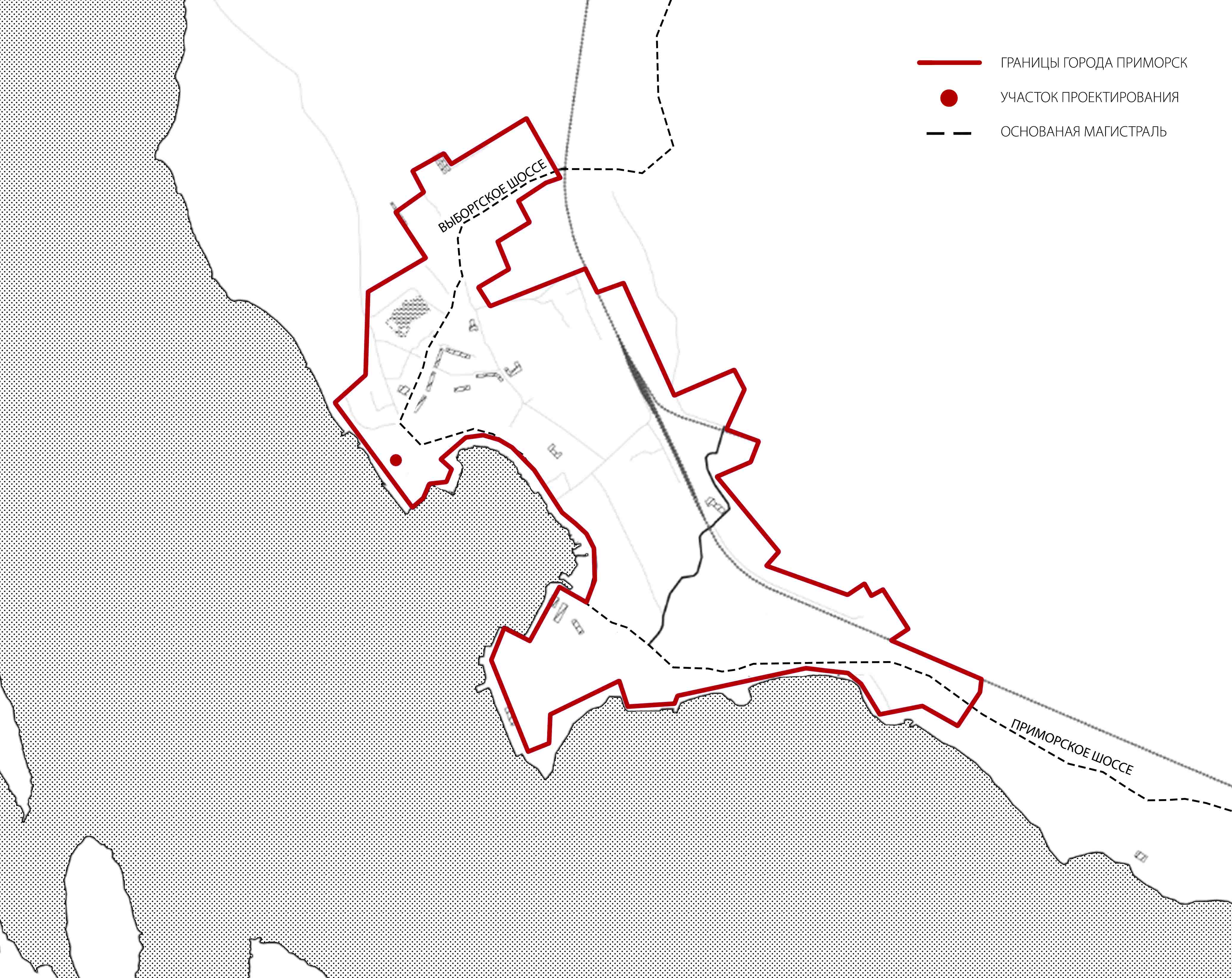 АДРЕС ПРОЕКТА: Г. ПРИМОРСК, УЛИЦА ЗАВОДСКАЯ, 5ПОЯСНИТЕЛЬНАЯ ЗАПИСКАФОТОФИКСАЦИЯ СУЩЕСТВУЮЩЕГО СОСТОЯНИЯ   Город расположен к северо-западу от Санкт-Петербурга, на берегу Финского залива. Через посёлок проходит Приморское шоссе. 
   Границы проектирования выбраны с учетом перспективы устойчивого развития городского пространства. В данном проекте разработана территория вокруг Кирхи Святой Марии Магдалины.
   Материалы МАФ: опоры освещения и светильники производитель – АРХИМЕТ-АПЕКС; парковочные столбики, велопарковки, приствольные решетки, скамейки с логотипом города, производитель – 
“СРЕДА КОМФОРТА”.	Планируется реорганизация городской площади с помощью разделения пространства на функциональные зоны: 
•	зона входной зоны на территорию вокруг музея 
•	зона площадей перед музеем
•	организация зоны сцены •	зона спуска к воде
•	трансформируемое открытое пространство для отдыха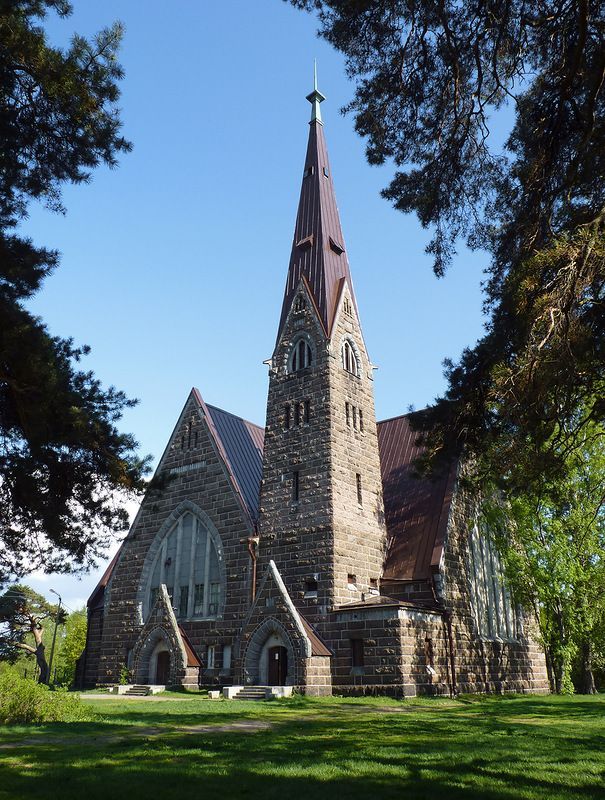 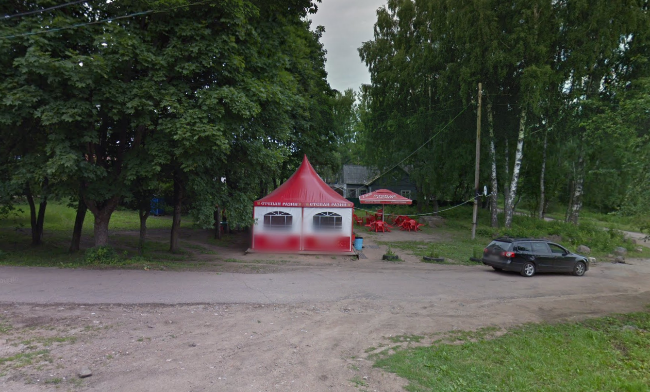 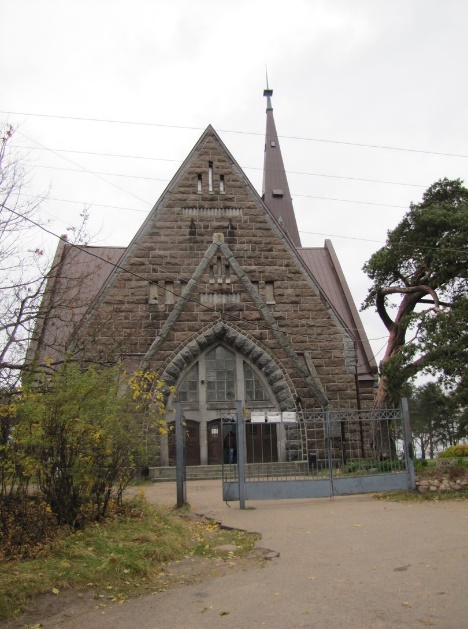 ПРОЕКТ № 888 ВАРИАНТ 1ПРОЕКТ № 888 ВАРИАНТ 1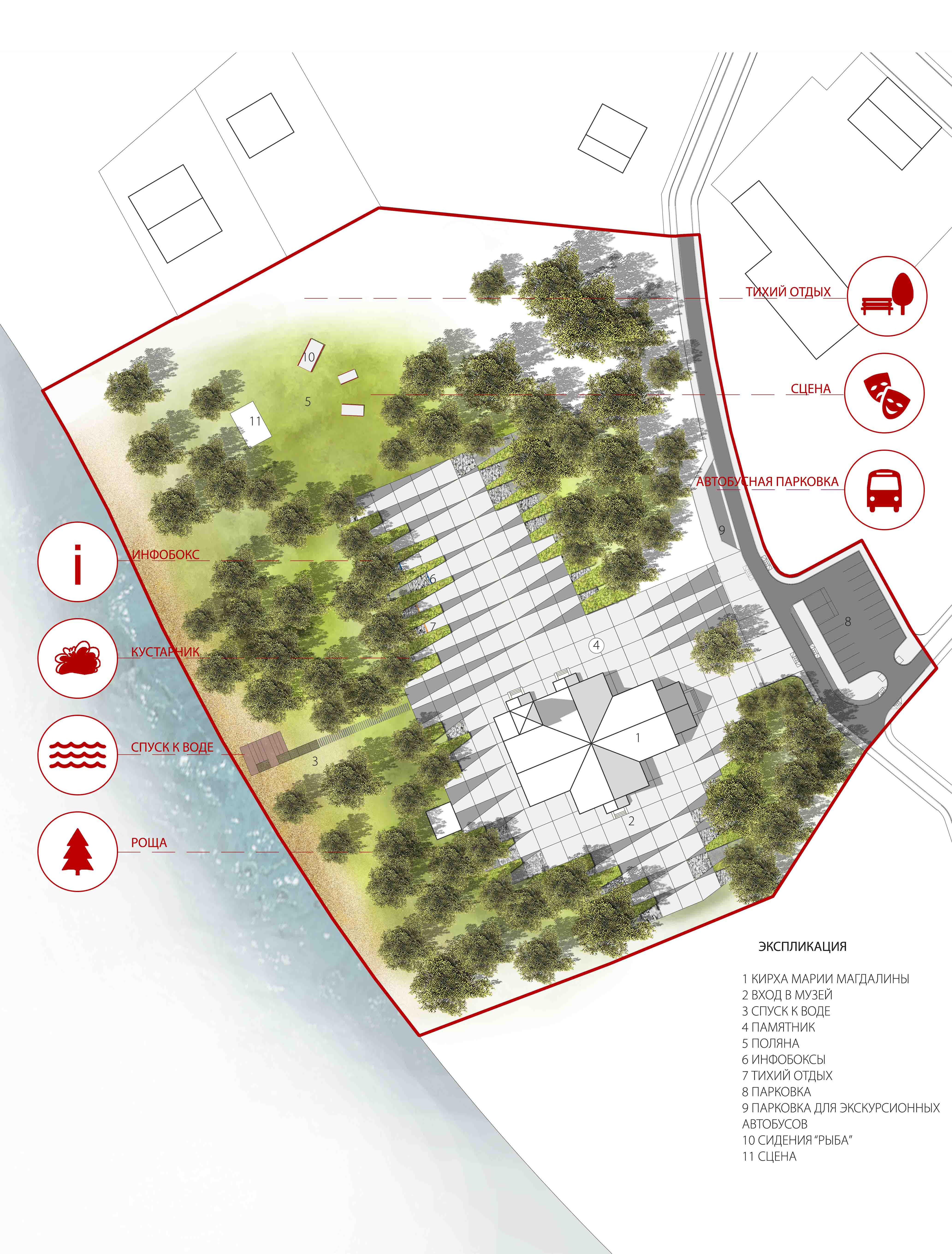 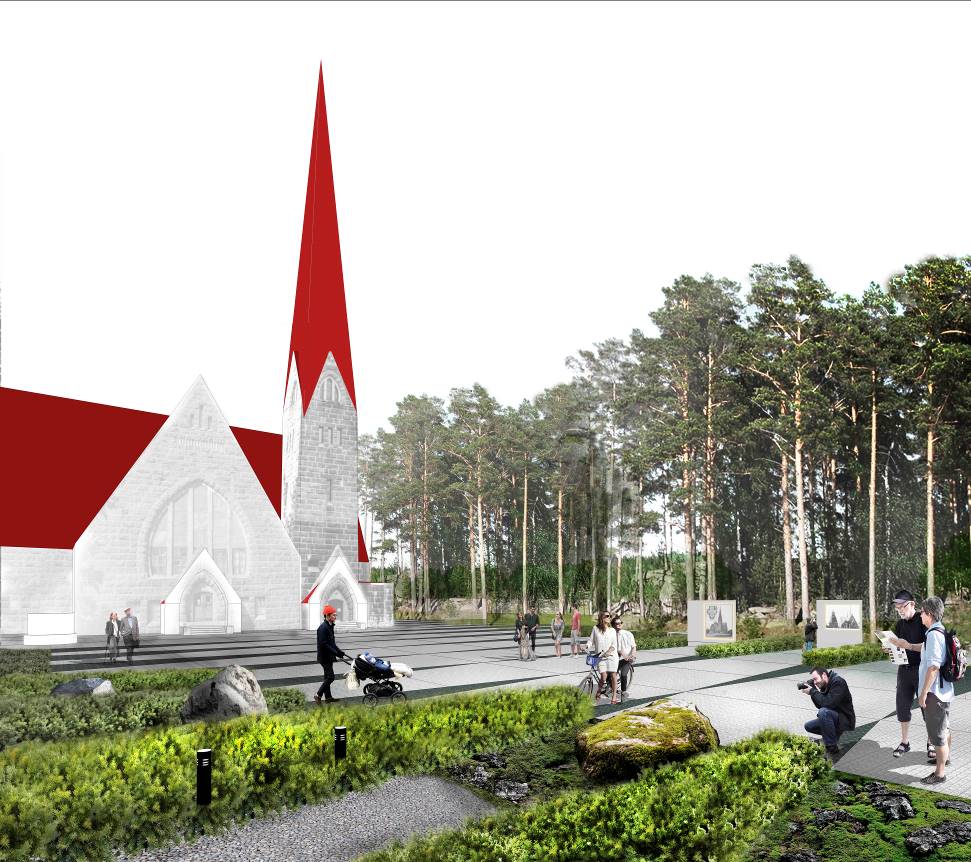 ПРОЕКТ № 725 ВАРИАНТ 2ПРОЕКТ № 725 ВАРИАНТ 2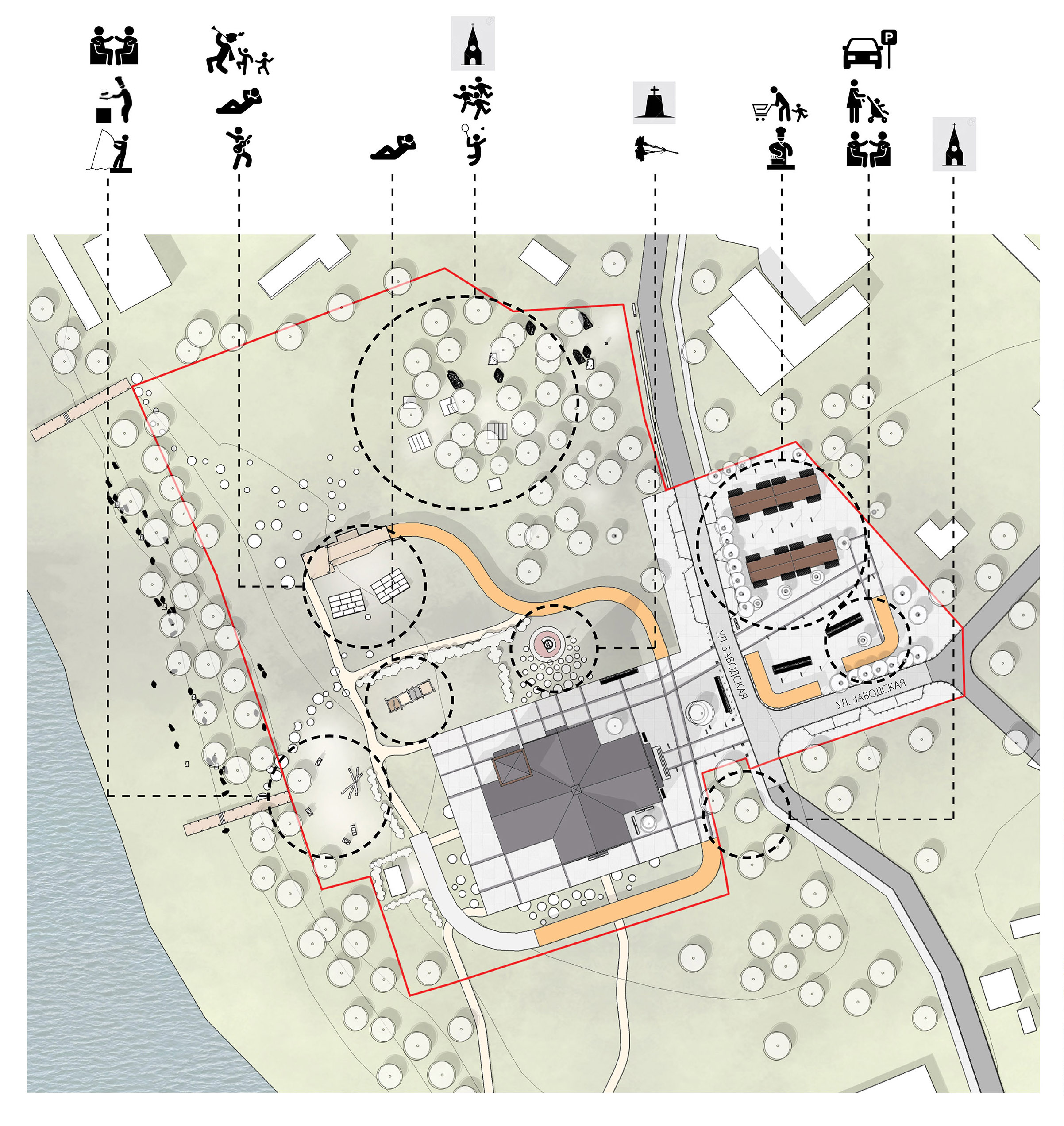 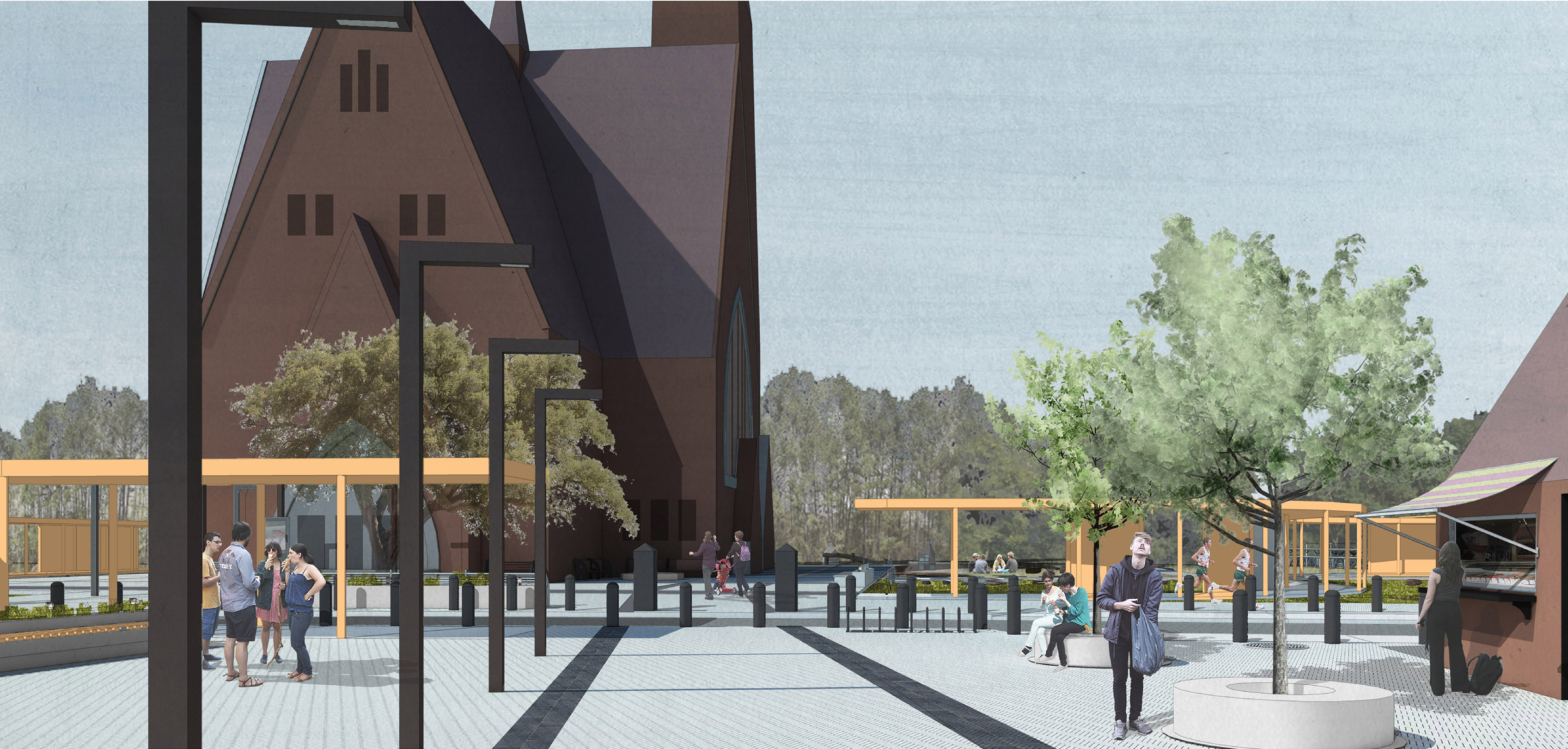 